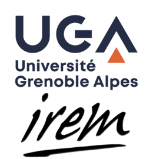 Revue de mathématiques, sciences et technologie pour les maîtres de l’enseignement primaireNom                                                                        Prénom          Adresse e-mail. (obligatoire)                                                                                                       TelN° Client (noté sur votre ancienne facture) : N° SIRET de l'établissement : Abonnement 2024 n° 113 - 114Merci de signer le bon de commandeFrais d’envoi à ajouter si commande faite après le 1er Avril de l’année en cours                                         France : 5 €                                       Etranger et Drom-Com : 9 €Commande d’anciens numéros et spéciauxTrois modes de paiement sont proposés Paiement en ligne :Renvoyer ce bon de commande à Valérie Chorier : irem-secretariat@univ-grenoble-alpes.fr, , la version numérique est disponible sur le site : https://irem.univ-grenoble-alpes.fr/revues/grand-n/À réception de la facture se rendre sur https://irem.univ-grenoble-alpes.fr/revues/grand-n/abonnements-et-commandes/ Les informations de paiement demandées figureront sur votre facture.Chèque : à l'ordre de Monsieur l’Agent Comptable de l’Université Grenoble AlpesÀ joindre à ce bon de commande et à renvoyer à l’adresse :IREM de Grenoble – Grand N - Université Grenoble Alpes CS40700.38058 GRENOBLE  Cedex 9Virement administratif : accepté pour les institutions uniquementParticuliers France : 30 €Etranger et Dom-Tom : 34 €InstitutionsFrance : 45 €Etranger et Dom-Tom : 50 €SpéciauxQuantitéQuantitéPrix unitaireMontant    Spécial « Sciences cycle III » (1998) 30,00 €     Spécial « Maternelle » tome 1 (1999)30,00 €     Spécial « Maternelle » tome 2 (1999)30,00 €     Spécial « Points de départ » (2003)30,00 €     Spécial « À l'école des sciences » tome 1 (2006)30,00 €     Spécial « À l'école des sciences » tome 2 (2006)30,00 €     Anciens numéros Du n°47 au n°112 (dans la limite des stocks disponibles) ………………………............... 23,00 € Total anciens numéros et spéciauxTotal anciens numéros et spéciauxTotal anciens numéros et spéciauxTotal anciens numéros et spéciaux